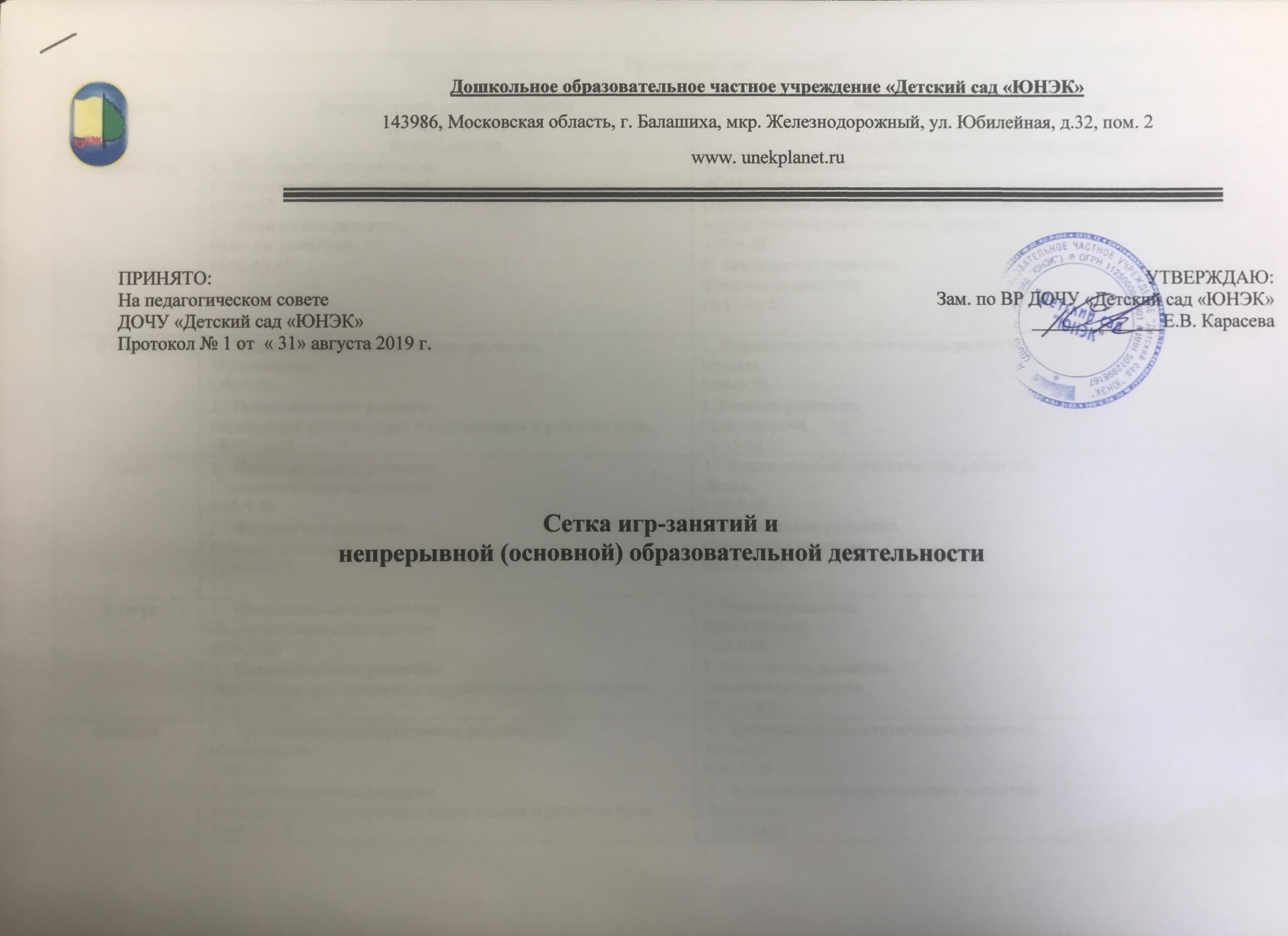 Дни неделиГруппы (от 1 до 3 лет)Группы (от 1 до 3 лет)Дни неделиПервая группа раннего возраста(от 1 года до 2 лет)Игры-занятияВторая группа раннего возраста(от 2 до 3 лет)Виды образовательной деятельностиПонедельникПознавательное развитие. С дидактическим материалом.9.00-9.08Физическое развитие. Развитие движений.16.05-16.15Познавательное развитие. ФЭМП/ Развитие познавательно-исследовательской деятельности/ Ознакомление с предметным окружением/ Ознакомлением с социальным миром/ Ознакомление с миром природы.9.00-9.08Физическое развитие. Физическая культура.16.15-16.25ВторникХудожественно-эстетическое развитие. Музыкальное.9.00-9.08Познавательное развитие. Расширение ориентировки в окружающем и развитие речи.16.07-16.151. Художественно-эстетическое развитие.Музыка.9.00-9.102. Речевое развитие. Развитие речи.16.15-16.23СредаПознавательное развитие. С дидактическим материалом.9.00-9.08Физическое развитие. Развитие движений.16.05-16.15Художественно-эстетическое развитие. Лепка.9.00-9.08Физическое развитие. Физическая культура.16.15-16.23ЧетвергПознавательное развитие. Со строительным материалом9.00-9.08Познавательное развитие. Расширение ориентировки в окружающем и развитие речи.16.07-16.151. Речевое развитие. Развитие речи.9.00-9.082. Физическое развитие. Физическая культура.16.15-16.25ПятницаХудожественно-эстетическое развитие. Музыкальное.9.00-9.10Познавательное развитие. Расширение ориентировки в окружающем и развитие речи.16.07-16.15Художественно-эстетическое развитие. Музыка.9.00-9.10Художественно-эстетическое развитие. Рисование.16.15-16.23Дни неделиГруппы (от 3 до 5 лет)Группы (от 3 до 5 лет)Дни недели от 3 до 4 лет09.00-9.159.25-9.40 от 4 до 5 лет09.00-09.2009.30-09.50ПонедельникФизическое развитие. Физическая культура (не более 15 минут)Познавательное развитие. Развитие познавательно- исследовательской деятельности/ Ознакомление с предметным окружением/ Ознакомлением с социальным миром/ Ознакомление с миром природы. (не более 15 минут)Физическое развитие. Физическая культура (не более 20 минут)Познавательное развитие. Развитие познавательно- исследовательской деятельности/ Ознакомление с предметным окружением/ Ознакомлением с социальным миром/ Ознакомление с миром природы. (не более 20 минут)ВторникХудожественно-эстетическое развитие. Музыка (не более 15 минут).Познавательное развитие. ФЭМП (не более 15 минут).Художественно-эстетическое развитие. Музыка (не более 20 минут).Познавательное развитие. ФЭМП (не более 20 минут).СредаХудожественно-эстетическое развитие. Лепка/аппликация (не более 15 минут).Физическое развитие. Физическая культура (не более 15 минут). Художественно-эстетическое развитие. Лепка/аппликация (не более 20 минут).Физическое развитие. Физическая культура (не более 20 минут). ЧетвергФизическое развитие. Физическая культура (не более 15 минут).Речевое развитие. Развитие речи (не более 15 минут).Физическое развитие. Физическая культура (не более 20 минут).Речевое развитие. Развитие речи (не более 20 минут).ПятницаХудожественно-эстетическое развитие.Музыка (не более 15 минут).Художественно-эстетическое развитие. Рисование (не более 15 минут).Художественно-эстетическое развитие. Музыка (не более 20 минут).Художественно-эстетическое развитие. Рисование (не более 120минут).Дни неделиГруппы (от 5 до 7 лет)Группы (от 5 до 7 лет)Дни недели от 5 до 6 лет09.00-09.2009.30-09.50*15.50-16.15 от 6 до 7 лет09.00-09.3009.40-10.1010.20-10.50ПонедельникРечевое развитие. Развитие речи (не более 20 минут).Физическое развитие. Физическая культура. (не более 25 минут).Художественно-эстетическое развитие. *Лепка/аппликация (не более 25 минут)Речевое развитие. Развитие речи (не более 30 минут).Физическое развитие. Физическая культура.(не более 30 минут).Художественно-эстетическое развитие. Лепка/аппликация (не более 30 минут)ВторникПознавательное развитие. ФЭМП (не более 20 минут).Художественно-эстетическое развитие. Музыка (не более 25 минут).Художественно-эстетическое развитие. *Рисование(не более 25 минут).Познавательное развитие. ФЭМП (не более 30 минут).Художественно-эстетическое развитие. Музыка (не более 30 минут).Художественно-эстетическое развитие.Рисование (не более 30 минут).СредаРечевое развитие. Развитие речи (не более 20 минут).Художественно-эстетическое развитие. Рисование (не более 15 минут).Физическое развитие. Физическая культура на открытом воздухе (не более 25 минут). Речевое развитие. Развитие речи (не более 30 минут).Художественно-эстетическое развитие. Рисование (не более 30 минут).Физическое развитие. Физическая культура на открытом воздухе (не более 30 минут).ЧетвергПознавательное развитие. Развитие познавательно-исследовательской деятельности (не более 20 минут).Физическое развитие. Физическая культура. (не более 25 минут).Познавательное развитие. Развитие познавательно-исследовательской деятельности (не более 20 минут).Физическое развитие. Физическая культура. (не более 25 минут).Познавательное развитие. ФЭМП (не более 30 минут).ПятницаПознавательное развитие. Ознакомление с предметным окружением/ Ознакомление с социальным миром/ Ознакомление с миром природы (не более 20 минут).Художественно-эстетическое развитие. Музыка (не более 25 минут).Познавательное развитие. Ознакомление с предметным окружением/ Ознакомление с социальным миром/ Ознакомление с миром природы (не более 30 минут).Художественно-эстетическое развитие. Музыка (не более 30 минут).